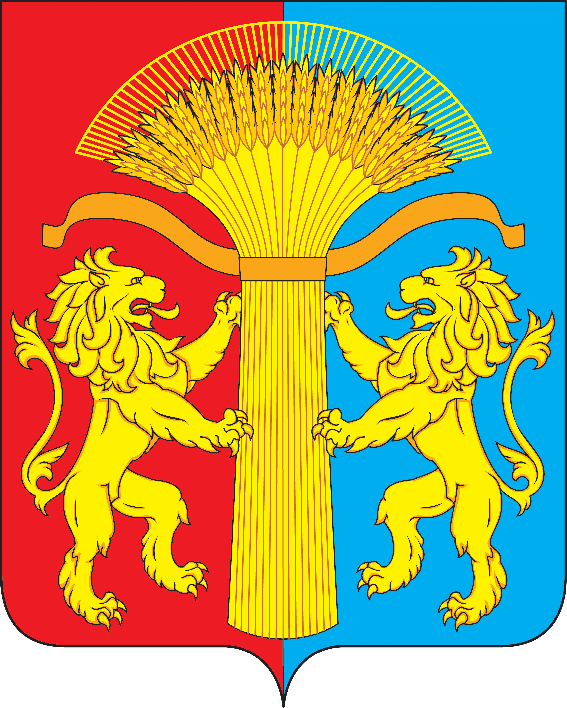 АДМИНИСТРАЦИЯ КАНСКОГО РАЙОНАКРАСНОЯРСКОГО КРАЯПОСТАНОВЛЕНИЕ22.03.2024 г.		          г. Канск                                    № 157-пгО внесении изменений в Постановление администрации Канского района Красноярского края от 21.12.2023 № 762-пг «Об утверждении Порядка предоставления субсидии юридическим лицам, индивидуальным предпринимателям, физическим лицам – производителям товаров, работ, услуг на оплату соглашения о возмещении затрат, связанных с оказанием муниципальных услуг в социальной сфере в соответствии с социальным сертификатом»В целях приведения действующих актов в соответствие                                      с особенностями работы государственных, региональных и иных информационных систем, в соответствии с Федеральными законами                            от 13.07.2020 № 189-ФЗ «О государственном (муниципальном) социальном заказе на оказание государственных (муниципальных) услуг в социальной сфере», от 29.12.2012 № 273-ФЗ «Об образовании в Российской Федерации», постановлением администрации Канского района Красноярского края                          от  31.05.2023  № 340-пг  «Об организации оказания муниципальных услуг                     в социальной сфере на территории муниципального образования» администрация Канского района Красноярского края, руководствуясь статьями 38, 40 Устава Канского района Красноярского края ПОСТАНОВЛЯЮ:Внести в постановление администрации Канского района Красноярского края от 21.12.2023 № 762-пг «Об утверждении Порядка предоставления субсидии юридическим лицам, индивидуальным предпринимателям, физическим лицам – производителям товаров, работ, услуг на оплату соглашения о возмещении затрат, связанных с оказанием муниципальных услуг в социальной сфере в соответствии с социальным сертификатом» следующие изменения: 1.1. В приложении к постановлению от 21.12.2023                                              № 762-пг «Об утверждении Порядка предоставления субсидии юридическим лицам, индивидуальным предпринимателям, физическим лицам – производителям товаров, работ, услуг на оплату соглашения о возмещении затрат, связанных с оказанием муниципальных услуг в социальной сфере                    в соответствии с социальным сертификатом» абзац 4 пункт 5 изложить               в следующей редакции: «Pj – нормативные затраты на оказание муниципальной услуги                        на единицу показателя объема муниципальной услуги, установленные                       на основании Порядка определения нормативных затрат на оказание муниципальной услуги в соответствии с социальным сертификатом, утвержденного Администрацией Канского района».1.2. В приложении к постановлению от 21.12.2023                                                 № 762-пг «Об утверждении Порядка предоставления субсидии юридическим лицам, индивидуальным предпринимателям, физическим лицам – производителям товаров, работ, услуг на оплату соглашения о возмещении затрат, связанных с оказанием муниципальных услуг в социальной сфере                       в соответствии с социальным сертификатом» абзац 1 пункт 8 изложить                     в следующей редакции: «8. Уполномоченный орган в течение 5 рабочих дней после представления получателем субсидии отчета осуществляет проверку отчета.».1.3. В приложении к постановлению от 21.12.2023                                            № 762-пг «Об утверждении Порядка предоставления субсидии юридическим лицам, индивидуальным предпринимателям, физическим лицам – производителям товаров, работ, услуг на оплату соглашения о возмещении затрат, связанных с оказанием муниципальных услуг в социальной сфере                      в соответствии с социальным сертификатом» абзац 4 пункт 10 изложить                    в следующей редакции: «Pj – нормативные затраты на оказание муниципальной услуги                        на единицу показателя объема муниципальной услуги, установленные                    на основании Порядка определения нормативных затрат на оказание муниципальной услуги в соответствии с социальным сертификатом, утвержденного Администрацией Канского района».          2. Контроль за исполнением настоящего постановления возложить                 на Заместителя Главы Канского района по социальным вопросам                             А.Ю. Вяжевич.3. Постановление вступает в силу в день, следующий за днем                           его опубликования в официальном печатном издании «Вести Канского района» и подлежит размещению на официальном сайте муниципального образования Канский район в информационно – телекоммуникационной сети «Интернет», и распространяет свое действие на правоотношения, возникшие       с 01 января 2024 г.  Глава Канского района					                           А.А. Заруцкий